別紙様式２ 　　　　                                                　　　　　　　　　年　　月　　日　下都賀教育事務所長　様                                        　　　　　所　属　等                                        　　　　　申請者氏名下都賀教育事務所ふれあいサポート事業「地域を応援します」の職員派遣について(依頼)　下記により、下都賀教育事務所ふれあいサポートの職員を御派遣くださるようお願いいたします。記     １　日　時         令和　　年　　　月　　　日　(　　)午前・午後　　　時　　分　～　　時　　分     ２　会　場　     ３　支援内容　     ４　派遣職員（教育事務所職員）名　　 ５  研修会等参加予定人数宛　先 下都賀教育事務所 ふれあい学習課　あて　ＦＡＸ　０２８２－２３－３５０２標　題 ふれあいサポート事業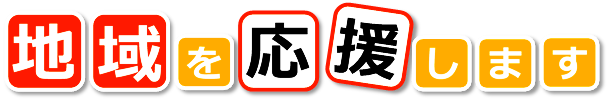 について発　信令和　　年　　月　　日差出人ＴＥＬ